Publicado en  el 28/09/2016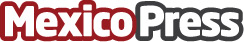 Campañas de turismo en México, ejemplos a seguir para un mercadólogoEl turismo es una de las fuentes económicas mas importantes para cada país, es la fuente de ingreso que ocupa durante todo el año, se aporta cantidades altas para tener ingresos altos para la comercialización, por eso los mercadólogos deben de tomar nota de cómo son construidos las campañas de turismo que forma México como lo es Viajemos Todos por MéxicoDatos de contacto:Nota de prensa publicada en: https://www.mexicopress.com.mx/campanas-de-turismo-en-mexico-ejemplos-a Categorías: Finanzas Comunicación Logística http://www.mexicopress.com.mx